Please note that this a nomination form only and completion of this form does not guarantee that a child will be offered a place at camp. Please complete this form in printed English.Please return to European Family Liaison Department, Barretstown Castle, Ballymore Eustace, Co. Kildare, IrelandSIGN-OFF IS VALID FOR ONE YEAR FROM DATE OF SIGNINGDoctor’s/Nurse Practitioner’s Statement:I have examined ________________________________________ and confirm that he/she is physically able to engage in all activities while at camp, except for any physical limitations and restrictions listed above.______________________________        	     	        _____________________________Signature                                 Date                     	        Typed or printed name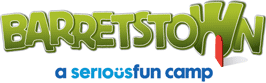 PHYSICAL EXAMINATION FORMWL ACCPERSONAL DETAILS  Family Name: First Name: 	Gender:Date of Birth:                                                                                                     Age: Parents/Guardians Name: Address: Mobile Phone:                                                                        Mobile Phone: Email: Type of camp that you are interested in:  Spring Family           Summer Camp          Autumn Family            Brother’s and Sister’s Camp     How many adults and children in the family?       Adults ______               Children_______             MEDICAL DETAILS    Diagnosis:Date of Diagnosis:Relevant Medical History:Date and type of last chemotherapy (if relevant):SPECIALCARE  Please tick the following special care if appropriate: Please tick the following special care if appropriate: Please tick the following special care if appropriate: Please tick the following special care if appropriate: Please tick the following special care if appropriate: Please tick the following special care if appropriate: Broviac/ Central line:Yes  No Wheelchair:  Yes  No VP Shunt:Yes  No Port-a-Cath:Yes  No Crutches:      Yes  No Seizures:       Yes  No Peritoneal Dialysis Catheter:Yes  No Prosthesis:   Yes  No Haemodialysis Catheter:               Yes  No Braces/Splints:        Yes  No TPN:                                                  Yes  No Hearing Loss:                                   Yes  No Gastrostomy Care:  Yes  No Vision Loss:                                      Yes  No Nasogastric Care:Yes  No Skin Care:                                         Yes  No Insulin PumpYes  No Ostomy Care:           Yes  No Physio:          Yes  No Insulin InjectionYes  No Inhalation Therapy:Yes  No SPECIAL CARE/TREATMENT CONTINUED:If you have ticked yes to any of the special needs (above) or if the child requires any other special care or treatment while at camp, please give details below:BEHAVIORAL ISSUESDo you know of any behavioral issues, which could impact on the child’s stay at Barretstown? Yes  No  If yes, please advise:ALLERGIESALLERGIESHas the child any allergies? Yes  No     Has the child any allergies? Yes  No     ALLERGIESREACTIONCURRENT TREATMENT CURRENT TREATMENT CURRENT TREATMENT CURRENT TREATMENT NAMEROUTEDOSEFREQUENCYHOSPITAL INFORMATION HOSPITAL INFORMATION HOSPITAL INFORMATION DOCTORSOCIAL WORKERNAMEHOSPITALADDRESSADDRESSADDRESSPHONE NUMBEREMAIL ADDRESSHospital Stamp 